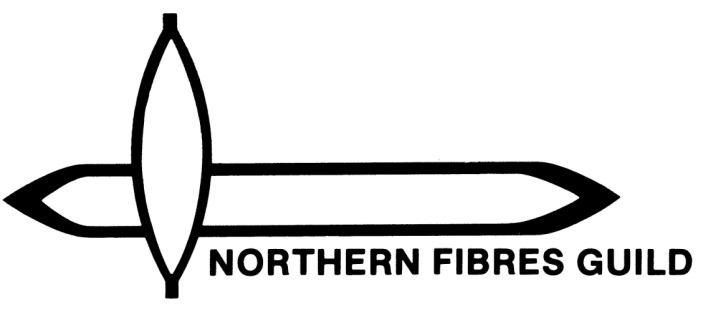 B3 – 302 Steele Street, Whitehorse, Yukon Y1A 2C5Membership Registration FormOur year runs from January to December, with our Annual General Meeting held each January. Our membership fee is $45.00, due in January of each year. We also have a reduced membership rate which is available to seniors (60 years +), card carrying students, out-of-towners who won’t be coming to meetings and household members where someone in the household is already a member. The reduced rate is $40 annually.As a member you are entitled to:Borrow from our libraryRent guild equipment (after 3 months in good standing)Receive a discount on workshops offered by the guildHave priority registration for guild workshopsReceive a monthly newsletter which keeps you up-to-date on the guild activities and upcoming events and attendName: ___________________________________________________________________Mailing address: ___________________________________________________________	___________________________________________________________Physical address (if different than mailing address): 
		  ___________________________________________________________	___________________________________________________________Phone Number: ___________________________________Email you would like to use to receive monthly newsletters and other Northern Fibres Guild messages. (please print very clearly)_________________________________________________________________________

Tell us a bit about yourself to help guide us in providing appropriate workshops and programs through the year. Main Fibre Activity (please circle):	Knitting		Crochet			Felting			Spinning		Weaving			Rug hooking	Silk Painting		Other_____________Activity you'd like to learn more about (include level or specific technique):
Knitting______________	Felting_________________	Spinning__________________	Weaving____________

Rug hooking______________	Silk painting________________		Other____________________

Please fill out all sections and return, along with payment, to the address above 